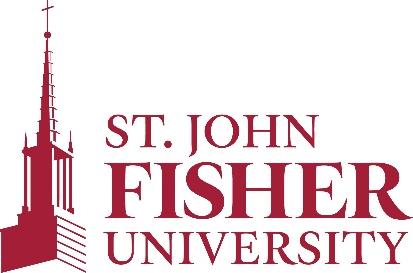 Office of Sponsored Programs and Foundation RelationsNIH PRINCIPAL INVESTIGATOR ASSURANCE CERTIFICATIONCreated: 2014; Reviewed: September 2021Next Review Fall 2023Effective May 10, 2006, the National Institutes of Health (NIH) requires that the applicant organization secure and retain a written assurance from the Principal Investigator (PI) or Project Director (PD) prior to submitting an application, a progress report, or a prior approval request.  NIH also requires that when multiple PD/PIs are proposed in an application, this assurance must be signed by and retained for all named PD/PIs. Policy can be viewed here.Multiple copies of this form may be submitted to the Office of Sponsored Programs and Foundation Relations if necessary.By signing below, I certify:(1) that the information submitted within the application is true, complete and accurate to the best of my knowledge; (2) that any false, fictitious, or fraudulent statements or claims may subject me to criminal, civil, or administrative penalties; and (3) that I agree to accept responsibility for the scientific conduct of the project and to provide the required progress reports if a grant is awarded as result of the application.Signature of Principal Investigator ______________________________Date_________________Additional PD/PI AssurancesPrincipal Investigator (PI) or Project Director (PD):Department/School: Email: Phone: Co-PI/PD:Co-PI/PD:Project/Grant Title:Project/Grant Title:Agency/Sponsor Name: Agency/Sponsor Name: Check one:  Application Annual Progress Report Prior Approval Request  Check one:  Application Annual Progress Report Prior Approval Request  NIH Award Number: NIH Award Number: Name of Additional Named PD/PISignatureDate